                 UNIVERSIDAD AUTÓNOMA DE TLAXCALA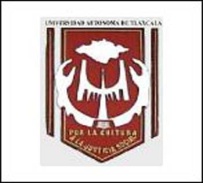            Coordinación de Enlace Internacional, Vinculación e Intercambio Académico 		 				SOLICITUD PARA ESTUDIANTES DE INTERCAMBIODatos GeneralesNombre(s)Apellido PaternoApellido MaternoGeneroFecha de NacimientoNacionalidad(   ) F    (  ) MCalle  y No.ColoniaCiudadEstadoTeléfono ParticularTeléfono CelularE-mailDocumento de IdentidadPasaporteNúmeroFecha de expediciónGrado AcadémicoGrado AcadémicoGrado AcadémicoGrado Académico        Licenciatura                Titulación               Maestría          Doctorado                (    )                      (    )                    (    )                (    )Tipo y programa de movilidad al que aplicaTipo y programa de movilidad al que aplicaTipo y programa de movilidad al que aplicaTipo y programa de movilidad al que aplicaTipo y programa de movilidad al que aplicaTipo y programa de movilidad al que aplicaTipo y programa de movilidad al que aplica   CONVENIO                                                                           CONVENIO                                                                           CONVENIO                                                                        OTRO         ¿CUÁL?                                                                              OTRO         ¿CUÁL?                                                                              OTRO         ¿CUÁL?                                                                              OTRO         ¿CUÁL?                                                                              Datos de MovilidadDatos de MovilidadDatos de MovilidadDatos de MovilidadDatos de MovilidadDatos de MovilidadDatos de MovilidadInstitución Origen: Institución Origen: Institución Origen: Institución Origen: Institución Origen: Institución Origen: Institución Origen: Facultad: Facultad: Facultad: Facultad: Facultad: Facultad: Facultad: Licenciatura o Posgrado: Licenciatura o Posgrado: Licenciatura o Posgrado: Licenciatura o Posgrado: Licenciatura o Posgrado: Licenciatura o Posgrado: Licenciatura o Posgrado: Ciudad: Ciudad: Ciudad: Ciudad: Ciudad: Ciudad: Ciudad: Promedio General                               Semestre que Cursa                                     Inicio de Estancia                              Fin de estanciaPromedio General                               Semestre que Cursa                                     Inicio de Estancia                              Fin de estanciaPromedio General                               Semestre que Cursa                                     Inicio de Estancia                              Fin de estanciaPromedio General                               Semestre que Cursa                                     Inicio de Estancia                              Fin de estanciaPromedio General                               Semestre que Cursa                                     Inicio de Estancia                              Fin de estanciaPromedio General                               Semestre que Cursa                                     Inicio de Estancia                              Fin de estanciaPromedio General                               Semestre que Cursa                                     Inicio de Estancia                              Fin de estanciaUniversidad Autónoma de TlaxcalaUniversidad Autónoma de TlaxcalaUniversidad Autónoma de TlaxcalaUniversidad Autónoma de TlaxcalaUniversidad Autónoma de TlaxcalaUniversidad Autónoma de TlaxcalaUniversidad Autónoma de TlaxcalaFacultad: Facultad: Facultad: Facultad: Facultad: Facultad: Facultad: Licenciatura o Posgrado: Licenciatura o Posgrado: Licenciatura o Posgrado: Licenciatura o Posgrado: Licenciatura o Posgrado: Licenciatura o Posgrado: Licenciatura o Posgrado: Campus: Campus: Campus: Campus: Campus: Campus: Campus: Notificar en caso de emergenciaNombre:Parentesco:E-mail y Teléfono:Notificar en caso de emergenciaNombre:Parentesco:E-mail y Teléfono:Notificar en caso de emergenciaNombre:Parentesco:E-mail y Teléfono:DECLARO QUE LA INFORMACIÓN PROPORCIONADA EN ESTE FORMATO ES VERAZCONFIRMACIÓN DEL COORDINADOR DE MOVILIDAD INSTITUCIONALNombre:Función:Departamento:Teléfono:Email:Lugar y fecha: